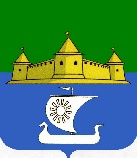 МУНИЦИПАЛЬНОЕ ОБРАЗОВАНИЕ«МОРОЗОВСКОЕ ГОРОДСКОЕ ПОСЕЛЕНИЕ ВСЕВОЛОЖСКОГО МУНИЦИПАЛЬНОГО РАЙОНА ЛЕНИНГРАДСКОЙ ОБЛАСТИ»СОВЕТ ДЕПУТАТОВР Е Ш Е Н И Еот 22.12.2022 года № 77	В соответствии со ст. 41 Бюджетного кодекса РФ, ч. 10 ст. 35, ст. 55 Федерального закон от 06.10.2003 № 131-ФЗ «Об общих принципах организации местного самоуправления в Российской Федерации», в целях обеспечения единого подхода к расчету цены за оказываемые муниципальными учреждениями услуги (выполняемые работы) для граждан и юридических лиц на платной основе, а также осуществления мер по обеспечению финансовой устойчивости муниципальных учреждений, совет депутатов принялРЕШЕНИЕ:          	1. Утвердить Порядок определения платы для физических и юридических лиц за услуги (работы), относящиеся к основным видам деятельности муниципальных бюджетных и казенных учреждений, подведомственных администрации муниципального образования «Морозовское городское поселение Всеволожского муниципального района Ленинградской области», согласно приложению № 1 к настоящему решению.	2. Разместить настоящее решение на официальном сайте муниципального образования www.adminmgp.ru. и опубликовать в газете «Морозовская муниципальная газета». 	3. Настоящее решение вступает в силу с 01 января 2023 года.	4. С момента вступления в силу настоящего решения признать утратившим силу постановление совета депутатов муниципального образования «Морозовское городское поселение Всеволожского муниципального района Ленинградской области» от 23.05.2013 г. № 19 «Об утверждении Порядка определения платы за оказание услуг (выполнение работ) муниципальными казенными учреждениями, подведомственными администрации муниципального образования «Морозовское городское поселение Всеволожского муниципального района Ленинградской области», гражданам и юридическим лицам».	5. Контроль за исполнением настоящего решения возложить на главу администрации муниципального образования «Морозовское городское поселение Всеволожского муниципального района Ленинградской области» Панфилова Р.С. Глава муниципального образования	                                                                       С.А. ПирютковПОРЯДОКопределения платы для физических и юридических лиц за услуги (работы), относящиеся к основным видам деятельности муниципальных бюджетных и казенных учреждений, подведомственных администрации муниципального образования «Морозовское городское поселение Всеволожского муниципального района Ленинградской области»1. Общие положения	1. Настоящий Порядок разработан в соответствии со ст. 41 Бюджетного кодекса РФ, ч. 10 ст. 35, ст. 55 Федерального закон от 06.10.2003 № 131-ФЗ «Об общих принципах организации местного самоуправления в Российской Федерации». 	2. Порядок разработан в целях обеспечения единого подхода к расчету цены за оказываемые муниципальными бюджетными и казенными учреждениями (далее-муниципальными учреждениями) услуги (выполняемые работы) для граждан и юридических лиц на платной основе, а также осуществления мер по обеспечению финансовой устойчивости муниципальных учреждений.	3. Плата за услуги (работы), оказываемые муниципальными учреждениями, обеспечивает полное возмещение обоснованных и документально подтвержденных затрат (расходов) на оказание услуг, выполнение работ.	4. Размер платы за услуги (работы) определяется на основании:	1) установленных нормативными правовыми актами органов местного самоуправления цен (тарифов) на соответствующие платные услуги (работы) по основным видам деятельности учреждения;	2) размера расчетных и расчетно-нормативных затрат на оказание учреждением платных услуг (работ) по основным видам деятельности, а также на содержание имущества учреждения с учетом:	а) анализа фактических затрат учреждения на оказание платных услуг (работ) по основным видам деятельности в предшествующие периоды;	б) прогнозной информации о динамике изменения уровня цен (тарифов), входящих в состав затрат учреждения на оказание платных услуг (производство работ) по основным видам деятельности, включая регулируемые государством цены (тарифы) на товары, работы, услуги субъектов естественных монополий;	в) анализа существующих и прогнозируемых объемов рыночных предложений на аналогичные услуги (работы) и уровня цен (тарифов) на них;	г) анализа существующего и прогнозируемого объема спроса на аналогичные услуги (работы).	5. Размер платы за услуги (работы) утверждается руководителем учреждения по согласованию с администрацией муниципального образования «Морозовское городское поселение Всеволожского муниципального района Ленинградской области».	6. Муниципальные учреждение, оказывающее платные услуги (работы), обязаны в доступном месте предоставлять физическим и юридическим лицам необходимую и достоверную информацию.Об утверждении Порядка определения платы для физических и юридических лиц за услуги (работы), относящиеся к основным видам деятельности муниципальных бюджетных и казенных учреждений, подведомственных администрации муниципального образования «Морозовское городское поселение Всеволожского муниципального района Ленинградской области» Приложение к решению совета депутатов муниципального образования «Морозовское городское поселение Всеволожский муниципальный район Ленинградской области»от «22» декабря 2022 г. № 77